                                                         Peek at Our Week Standard ActivityActivityActivityHome Extension IV. Language and LiteracyF. Emergent Reading3. Shows alphabetic and print knowledgeBenchmark a. Recognizes that print conveys meaningIV. Language and LiteracyA. Listening and understanding1. Demonstrates understanding when listeningBenchmark a. Engages in multiple back-and-forth communicative interactions with adults This week we will start with “Our Letter of the Week.” Our letter this week is “Aa.”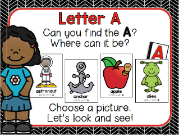 This week we will start with “Our Letter of the Week.” Our letter this week is “Aa.”This week we will start with “Our Letter of the Week.” Our letter this week is “Aa.”Singing the ABCs is always a good practice at this age. Slowing down when you get to the letters “L, M, N, O, P” helps children hear each letter separately. Also, pointing to the letters as you sing is helpful. Does your child have a letter “Aa” in her or his name? If so, you may point out the letter and make a connection to the ABC song.V. MATHEMATICAL THINKING C. Patterns 1. Identifies and extends a simple AB repeating patternABAB Pattern Practice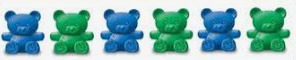 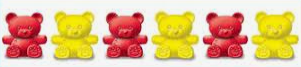 ABAB Pattern PracticeABAB Pattern Practice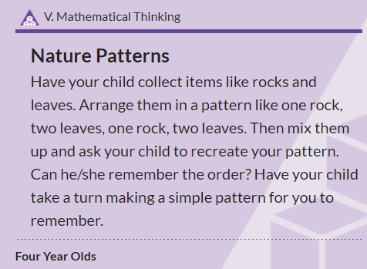 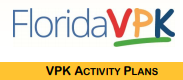 FAITH FORMATIONPlays, works and prays happily with others.Develops a sense of awe and wonder, respect, gratitude and stewardship for God’s creation. FAITH FORMATIONPlays, works and prays happily with others.Develops a sense of awe and wonder, respect, gratitude and stewardship for God’s creation. CREATION-In the Beginning there was Nothing but God. Day 1-God said, “Let there be Light.” Genesis 1:3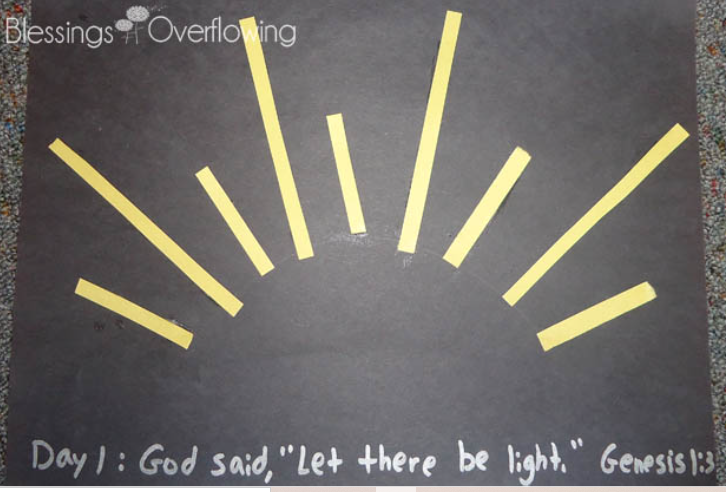 We begin our book about God’s Creation.Caring for God's Creation         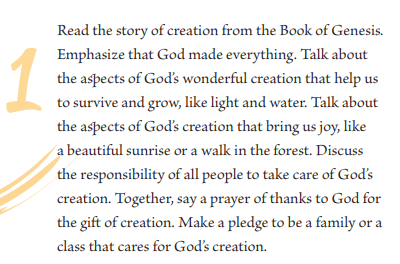 https://go.sadlier.com/religion/caring-for-gods-creation-ebookCaring for God's Creation         https://go.sadlier.com/religion/caring-for-gods-creation-ebookCaring for God's Creation         https://go.sadlier.com/religion/caring-for-gods-creation-ebook